Kázání v chrámu sv. Barbory 30.9.2019, ekumenické shromáždění k 30.výr.ListopaduGalatským 5, 13-18Vy jste byli povoláni ke svobodě, bratři. Jen nemějte svobodu za příležitost k prosazování sebe, ale služte v lásce jedni druhým. Vždyť celý zákon je shrnut v jednom slově: Milovati budeš bližního svého jako sebe samého! Jestliže jeden druhého koušete a požíráte, dejte si pozor, abyste se navzájem nezahubili…Lukáš 17, 11-19 Nebylo jich očištěno deset? Kde je těch devět? …Řekl Samařanovi: Vstaň a jdi, tvá víra tě zachránila.Deuteronomium 8, 2-10Hospodin, tvůj Bůh tě vodil 40 let po poušti, aby tě pokořil, vyzkoušel a poznal, co je ve tvém srdci, zda budeš dbát na jeho přikázání, či nikoli. Pokořoval tě a nechal tě hladovět, potom ti dával jíst manu, kterou jsi neznal ty ani tvoji otcové. Tak ti dával poznat, že člověk nežije jen chlebem, ale že člověk žije vším, co vychází z Hospodinových úst. Sešli jsme se, abychom společně děkovali Bohu za svobodu. Už 30. let jí naše společnost jaksi samozřejmě užívá a při svobodném využívání materiálního i duševního potenciálu využívá k nevídanému politickému, ekonomickému a kulturnímu rozvoji. Záměrně jsem vynechal rozvoj duchovní, protože o tom chci s vámi uvažovat v tomto kázání.Především si ujasněme, že je rozdíl mezi svobodou občanskou, která bude v následujících měsících hlavním tématem oslav Listopadu ´89, a svobodou křesťanskou, o níž mluví Písmo svaté. Zatímco občanská svoboda nemůže existovat v totalitě, křesťanská svoboda ano. Jednou z mála „organizací“, které komunisté nemohli jednoduše zrušit a převést na marxistickou bázi, byla právě církev (tím myslím všechny křesťanské církve). Neboť křesťanská svoboda, libertas christiana, vyrůstá z víry v osvoboditelský Boží čin v Ježíši Kristu, vykonaný za člověka, pro nás, bez našeho tvůrčího přičinění. Komu je tato víra dána, ten už není sám svůj, ale patří svému Spasiteli Ježíši Kristu. A život v Kristu a s Kristem dává člověku svobodu nejen od strachu z totalitních vládců a jejich hrozeb a násilí, ale také od sebe, od nároků svého těla a své duše, od druhých, kteří si ho chtějí nárokovat a odvést od Krista a zapojit do svých plánů. „Všechno jsem opustil, abych Krista získal, abych získal svobodu od nabídek i pohrůžek tohoto světa“, píše apoštol. Ale hned dodává:  „Jsem svobodný ode všech, ale učinil jsem se otrokem všech.“ (1K 9,9) To je kristovská svoboda, kterou dostává darem každý a každá, kdo se plně odevzdává Pánu jako svému Spasiteli. Když patřím jemu, kdo mi může uškodit?1. Vděčnost za to, že jsme docela nevyhynuliDo roku 1989 prošla církev těžkými 40 lety pokořování, zkoušek a snad i Božího trestání. Příměr o putování Izraele pouští k tomu výborně sedí. Čtyřicítka je symbolickým časem zkoušek. Vydrží víra, vydrží křesťanská svoboda? Myslím, že ta doba skončila v pravou chvíli. Byl to boj na život a na smrt. Ideologická politika KSČ měla věřící za jeden z prvních cílů, protože křesťanská svoboda je pevnější než odlišné politické přesvědčení (u mnoha lidí to ovšem splývalo, to pak byla pro ničitele skála!). V padesátých letech se ideologický boj proti církvi uskutečňoval otevřeným násilím. Od začátku se hlavní tlak soustředil na mladou generaci ve snaze přetnout staleté kořeny křesťanství. Omezování nebo úplný zákaz náboženství ve školách.- Když jsem jako mladý diakon přišel na své první místo, zavolal mě tajemník pro věci církevní při ONV a řekl: Soudruhu, natírejte plot, pracujte na zahradě, navštěvujte babičky, ale na děti nám nesahejte! Nebo tu brzo skončíte. – Samozřejmě jsem se trochu lekl, ale neposlechl. Mnozí se zalekli. Jen opravdu vnitřně svobodní rodiče přihlašovali své děti dál do náboženství přes všechny obstrukce a rizika, že se nedostanou na střední a vysokou školu. Jen opravdu odvážní faráři kázali otevřeně o porušování ústavou zaručeného práva na svobodu vyznání. Řada jich proto ztratila státní souhlas a musela z fary odejít. Aktivní křesťané nemohli zastávat vedoucí funkce v zaměstnání, učitelé museli prohlásit, že jsou vyrovnáni s náboženskou otázkou. Církev byla vytlačována z veřejnosti a uzavřena v kostelích a modlitebnách. Kontakty se zahraničím omezovány. Oficiálních tiskovin bylo minimálně a podléhaly přísné cenzuře. Atd. ..Řada lidí v této zkoušce neobstála. Nemáme je soudit, je to v prvé řadě věc mezi nimi a Bohem. Ale také se to týká společenství. Kdo je opustil nebo donášel, měl by to vyznat. V naší církvi volání k- pokání, k poctivé analýze a vnitřní očistě církve, vyznělo poněkud do prázdna.Je to zázrak Boží milosti, že jsme docela nevyhynuli. Kdyby to trvalo déle, některá společenství by se z toho už nevzpamatovala. Církev mnohé ztratila. Ale získala nové zkušenosti a podněty. Třeba k tomu, abychom se začali ekumenicky scházet. Cítili jsme přitom, že to, co nás spojuje, svoboda v Kristu, je důležitější než to rozdělující.2. Vděčnost za to, že můžeme jít dálDo společnosti občanské svobody se církve zařadily značně oslabeny. Čekali jsme, že se ti, kteří ze strachu přestali chodit do kostela, vrátí. Měli jsme naději, že oslovíme evangeliem nové lidi, kteří s církví už sympatizovali. Naše očekávání se nesplnila. Mladí lidé šli spíše do nově vznikajících společenství. A na tradiční církve dopadají důsledky ideologické katastrofy totality teprve v posledních letech – jako následná povodňová vlna. Vymírá generace těch, kdo byli ještě vychováni ve víře, a na jejich místa nikdo nepřichází. Ke všemu se ještě církve staly nepopulárními kvůli církevním restitucím protivníky náležitě zpolitizovanými. To číslo 1:10 z příběhu o uzdravení desíti malomocných zase sedí. Počet praktikujících křesťanů se zmenšil na 1/10 – ČCE v roce 1952 300 tisíc, dnes 30000 (přibližně!). Můžeme to pojmout pozitivně: Je nás málo, ale zato jsme opravdoví! Ale především je to výzva k misii. A tu je na místě vděčnost za to, že žijeme v občanské svobodě. Že nám Bůh dává prostor, abychom svoji víru veřejně vyznávali a svědčili o Kristu. Vždyť je tolik lidí, kteří přicházejí na to, že materiální blahobyt neutiší žízeň duše; že člověk nežije jen konzumem. Augustinovské: Nepokojné je srdce lidské, dokud v tobě, Bože, nespočine – platí i pro postmoderní lidi. Vždyť Bůh nás všechny stvořil pro sebe. Tak hurá do misie, máme docela volný prostor! Ale jak na to? Lidé sice něco hledají, kolem nás je mnoho „něcistů“, ale v jejich hledání je zachytí spíš esoterická učení, východní náboženství, sekty. Ve společnosti panuje všeobecná nedůvěra k organizacím, i těm církevním. Lidé raději uspokojují své duše z intimity domova po internetu. Děti a mládež přestávají číst, komunikace SMS zprávami není pro misii příliš účinná. Nezbývá než se učit od „synů tohoto světa, kteří jsou ve svých věcech moudřejší než synové světla“. Využívat všech slušných prostředků k šíření evangelia. Ale hlavně tvořit otevřená společenství, která příchozí při první návštěvě neodradí, ale přátelsky přijmou. Neboť křesťanská svoboda se na prvním místě projevuje milováním bližního jako sebe sama. Milujeme lidi, protože Bůh je miluje a chce jim dát spásu. Přivádět lidi ke Kristu-účel misie! 3. V polemickém listu Galatským čteme o rozkolu v církvi. Mezi pavlovci a judaisty kvůli obřízce. To byla nejen věc ceremoniální, ale duchovní: Stačí ke spáse Kristus, nebo ti, kdo se mu oddali, musí ještě něco splnit? Kvůli tomu se „kousali a požírali“ a byli by to společenství úplně zničili. Dobře víme ale, že v křesťanské církvi došlo také k rozkolu. Reformační církve opustily mešní bohoslužbu, učení o transsubstanciaci, na místo kněze obětníka nastoupil kazatel a pastor, místo hierarchické správy zvolila správu blízkou demokratické, zredukovala 7 svátostí na dvě…Původní boje úst a pera nahradily meče a děla. Podobně jako v Galácii se i zde katolíci a protestanti navzájem kousali a požírali. A přitom mnohé z těch důvodů byly formální, ale převažovaly nakonec ohledy politické a ekonomické. Mnozí cítíme, že tohle je minulost. 40 let totality nás potrápilo a pokořilo - a snad poučilo o tom, že na to teď není čas.Svět ovládaný neviditelnými silami zla, jimž Bible říká satan, potřebuje svobodu. Jedině Boží Syn člověk dokonale osvobodí. Tak ho společně zvěstujme všemi možnými způsoby. Pomáhejme si, nebuďme konkurenty, modleme se spolu jedni za druhé i za náš stát. Aby se znovu nevrátila  totalita, jak hrozí současní autoritáři. Protože občanská svoboda je vzácná. A potřebujeme ji všichni – i my, kdo jsme svobodní v Kristu.	Bože veškeré lásky, hledáme tě s důvěrou  a čekáme, že i naše vnitřní rozpory se otevřou přítomnosti tvého Ducha. AmenEkumenické bohoslužby vděčnostiKostel sv. Barbory, Zábřeh 30. září 2019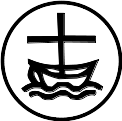 Slouží:P. Radek Maláč - Římskokatolická církev - Zábřehf. Vlastislav Stejskal – Českobratrská církev evangelická - Zábřehf. Jan Hudec - Českobratrská církev evangelická - Hrabová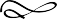 S doprovodem Smíšeného pěveckého sboru Carmen ZábřehVarhany – František DvořákL	LiturgP	Předsedající bohoslužbyV 	Všichni
Vstupní zpěv Carmen –  sv. Vojtěch: Hospodine, pomiluj ny (10. stol.)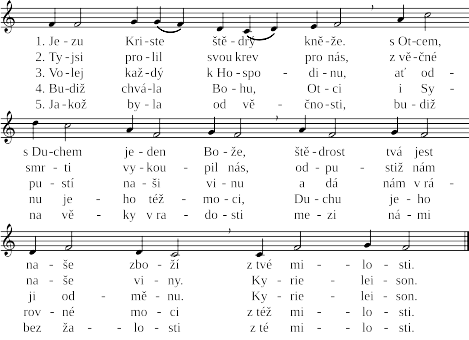 Zahájení a pozdravyP: 	Ve jménu Boha Otce i Syna i Ducha svatého. V: 	Amen!P: 	Milost našeho Pána Ježíše Krista, láska Boží a společenství svatého Ducha ať je 	s vámi se všemi.V: 	I s tebou!P: 	Chválu vzdejte Hospodinu, protože je dobrý, jeho milosrdenství je věčné!V: 	Haleluja!Společná píseň – Jezu Kriste, štědrý kněže13. stol. / 1420Jedna z nejstarších českých duchovních písní
Vyznání vinP: 	Všemohoucí a věčný Bože, přinášíme ti oběť našich díků a chval za tvou otcovskou 	dobrotu a péči, s níž jsi nám dával v tomto roce plody země. Dej nám ze své 	milosti, abychom jich řádně užívali k tvé slávě, svému dobru a k pomoci 	potřebným. Skrze Ježíše Krista, tvého Syna a našeho Pána, který s tebou a s 	Duchem svatým žije a kraluje na věky věků. 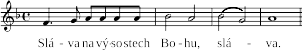 V: 	AmenP: 	Hospodine, odpusť, kdykoliv nasyceni ti nedobrořečíme za zemi výbornou, kterou 	jsi nám dal. Bydlíme v domech krásných a máme hojnost ve všech věcech, ale naše 	srdce se pozdvihuje a my zapomínáme na tebe, Hospodina, Boha svého. A říkáme 	v srdci svém: Moc má a síla ruky mé způsobila mi toto bohatství. Odpusť nám a 	dej, ať pamatujeme na tebe, Hospodina, Boha svého, který nám dáváš moc k 	nabývání dobrých věcí a utvrdil jsi smlouvu svou.L: 	Stvořiteli všech věcí, tvůj zákon nedovoluje vykořisťovat člověka ani přírodu. V: 	My se však na tom podílíme. L: 	Tvůj zákon nedovoluje znevažovat vztah muže a ženy. V: 	My však podléháme nevázanosti naší doby. L: 	Tvůj zákon nedovoluje sloužit mamonu. V: 	My však nedokážeme odolávat jeho pokušením. L:  Tak propadáme silám, které ničí život i tvé stvoření. V: 	Pane, smiluj se nad námi a vysvoboď nás.P:  Smiluj se nad námi, všemohoucí Bože, odpusť nám hříchy a doveď nás do života věčného.V: 	AmenKyrie Carmen – J. A. Komenský/P. Eben: Smiluj se BožeSlovo milostiP: 	Přijměte slovo potěšení: Hospodin odpouští tobě všechny nepravosti, uzdravuje 	všechny nemoci tvé, vysvobozuje od zahynutí život tvůj. Amen.V:	Amen.P:	Vzdejme z toho čest a chválu Bohu!GloriaCarmen:	Sláva na výsostech Bohu, sláva.V:	Carmen: 	1. A na zemi pokoj lidem dobré vůle. Chválíme tě. Velebíme tě. 	Klaníme se ti. Oslavujeme tě. Vzdáváme ti díky pro tvou velikou 	slávu.V: 	Sláva na výsostech Bohu, sláva. Carmen: 	2. Pane a Bože, nebeský Králi, Bože, Otče všemohoucí. Pane, 	jednorozený Synu, Ježíši Kriste. Pane a Bože, Beránku Boží, Synu 	Otce.V: 	Sláva na výsostech Bohu, sláva.Carmen: 	3. Ty, který snímáš hříchy světa, smiluj se nad námi; ty, který snímáš 	hříchy světa, přijmi naše prosby. Ty, který sedíš po pravici Otce, smiluj se 	nad námi.V:	 Sláva na výsostech Bohu, sláva.
Carmen: 	4. Neboť ty jediný jsi svatý, ty jediný jsi Pán, ty jediný jsi 	svrchovaný, Ježíši Kriste, se Svatým Duchem, ve slávě Boha Otce.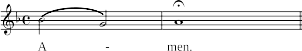 V: Fr. Macek – Velehradské ordinárium - Sláva Boží slovoL: 	I. čtení Dt 8, 2-10 - Slyšeli jsme slovo Boží.
V:	Bohu díky.Žalm 103 (On zajisté zná slepení naše, v pamětí má, že prach jsme)f. Miloš Rejchrt
1. 	Dnové člověka jsou jako tráva a jako květ polní, tak kvete. Jakž vítr na něj povane, 	anť ho není, aniž ho již více pozná místo jeho. ℟.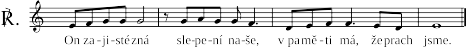 2. 	Milosrdenství pak Hospodinovo od věků až na věky nad těmi, kteříž se ho bojí a 	spravedlnost jeho nad syny synů, kteříž ostříhají smlouvy jeho. ℟.3. 	Dobrořečte Hospodinu andělé jeho, kteříž jste mocní v síle, a čiňte slovo jeho, 	poslušni jsouc hlasu slova jeho. Dobrořečte Hospodinu všichni zástupové jeho. ℟.4. 	Dobrořečte Hospodinu všichni skutkové jeho, na všech místech panovníci jeho 	Dobrořeč duše má Hospodinu a nezapomínej se na všechna dobrodiní jeho. ℟.Kralický překladL:	Druhé čtení – epištola Gal 5,13-18 - Slyšeli jsme slovo Boží.
V:	Bohu díky.Carmen:  Gordon Young: AlleluiaP: 	Pán s vámi.V:	I s tebou.P: 	Slova svatého evangelia podle LukášeV:	Sláva tobě, Pane.P: 	Evangelium: Lk 17, 11 - 19  - Slyšeli jsme slovo Boží.V:	Chvála tobě, Kriste.Carmen:  Gordon Young: AlleluiaKázáníApoštolské vyznání víryP:	Vyznejme nyní svoji křesťanskou víru Apoštoským vyznáním víry:V: 	Věřím v Boha, Otce všemohoucího, Stvořitele nebe i země.	I v Ježíše Krista, Syna jeho jediného, Pána našeho, jenž se počal z Ducha 	svatého, narodil se z Marie Panny, trpěl pod Pontiem Pilátem, byl ukřižován, 	umřel a byl pohřben, sestoupil do pekel, třetího dne vstal z mrtvých, vstoupil 	na nebesa, sedí po pravici Boha, Otce všemohoucího, odkud přijde soudit živé i 	mrtvé.	Věřím v Ducha svatého, svatou církev obecnou, společenství svatých, odpuštění 	hříchů, vzkříšení těla a život věčný. Amen. Společná píseň – Mír na zemi daruj námR. Lüders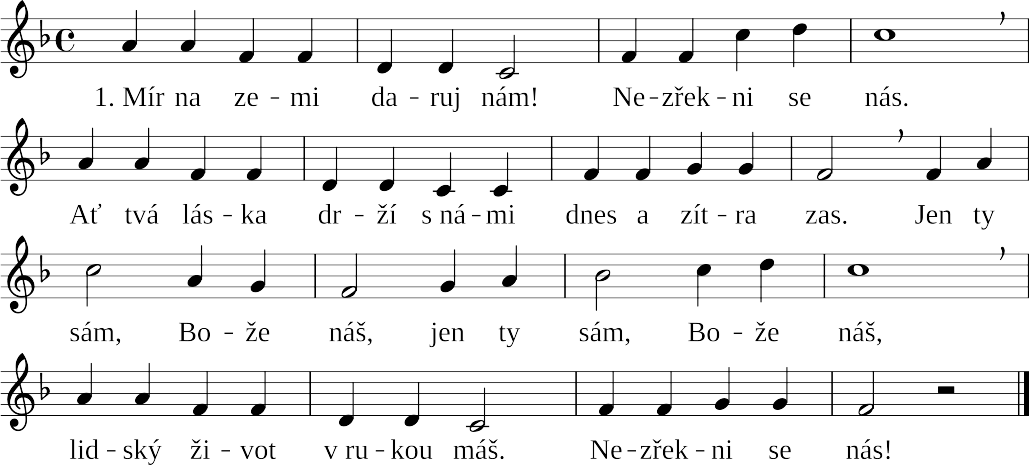 2. Svobodu též daruj nám! Nezřekni se nás. / Ať odvážně dokážeme stavět zlobě hráz. / Jen ty sám, Bože náš, jen ty sám, Bože náš, / svobodu nám všude dáš. Nezřekni se nás!3. Radost pravou daruj nám! Nezřekni se nás. / Ať i pouhé maličkosti vzbudí díků hlas. / Jen ty sám, Bože náš, jen ty sám, Bože náš, / i náš život v rukou máš. Nezřekni se nás!K. Rommel / K. TrusinaPřímluvná modlitbaK jednotlivým přímluvám zpívá odpovědi Camren: Kyrie eleison (bulharský nápěv, Pane smiluj se)P: 	Sjednoceni v Duchu svatém a ve společenství se všemi spravedlivými od počátku 	světa, se svatými patriarchy a proroky, apoštoly a mučedníky, vyznavači a učiteli, 	prosme všemohoucího Boha, našeho nebeského Otce: Carmen: Kyrie eleison L: 	Pamatuj, Bože, na svou svatou, obecnou a apoštolskou církev po celém světě a uděl 	jí svůj pokoj, neboť ona je tvůj lid, vykoupený předrahou krví tvého Krista, a 	upevni ji až do skonání věků. Carmen: Kyrie eleisonL: 	Pamatuj, Bože, na ty, kdo ve tvých svatých církvích konají dobré skutky, na ty, kdo 	pamatují na chudé, a odplať jim štědře svými dary duchovními; za pozemské jim 	dej nebeské, za časné věčné, za pomíjející nepomíjející. Carmen: Kyrie eleisonL: 	Pamatuj, Bože, na ty, kdo vládnou, a vlož jim do srdce dobro a pokoj, abychom žili 	život pokojný a tichý, zbožný a svatý. Carmen: Kyrie eleisonL: 	Pamatuj, Bože, na všechny přítomné i na ty, kdo nemohli přijít a smiluj se nad nimi 	i nad námi: domy naplň vším potřebným; manželství zachovej v pokoji a svornosti; 	děti nakrm, mládež vychovej, starce podepři; malomyslné potěš, rozptýlené 	shromáždi; zbloudilé přiveď na pravou cestu; putuj s poutníky; zastaň se vdov; 	chraň sirotky; zajatce vysvoboď; nemocné uzdrav; a všem, kdo mají zármutek, bídu 	a nouzi nebo jsou v nebezpečí, ukaž své veliké slitování. Carmen: Kyrie eleisonL: 	Pamatuj, Bože, na ty, kdo nás milují, a na ty, kdo nás nenávidí, a na ty, kdo se 	svěřili do našich modliteb. Carmen: Kyrie eleisonL: 	A na všechen svůj lid, Bože, pamatuj, na všechny vylij svou bohatou milost a všem 	dej, co potřebují ke spáse. Carmen: Kyrie eleisonL: 	Pamatuj, Bože, také na ty, které jsme nejmenovali, protože je neznáme nebo protože 	jsme na ně zapomněli, neboť ty znáš život i jméno každého člověka, tys pomoc 	těch, kdo jsou bez pomoci, naděje těch, kdo už nemají žádnou naději, tys spása 	těch, kdo jsou uprostřed bouře, tys přístav těch, kdo se plaví, tys lék pro všechny 	nemocné, ty víš o každém, zač prosí a co ho tísní, buď tedy všechno všem. Carmen: Kyrie eleisonL: 	Pamatuj, Bože, na naše město a ochraňuj je, a chraň naši zemi od různých pohrom, 	válek, ale také od lidského sobectví, závisti, touhy po moci nad druhými.Carmen: Kyrie eleisonL: 	Pamatuj, Bože, zvlášť na jednotu svého lidu a na ty, kdo v něm stojí na 	odpovědných místech: zachovej nám je v pokoji a ve zdraví a dej, ať požívají úcty a 	ať dobře zvěstují slovo tvé pravdy. Pamatuj, Bože, na všechny kazatele a služebníky 	církve  a nedopusť, aby byli zahanbeni ti, kdo slouží u tvého stolu. Carmen: Kyrie eleisonL: 	Pamatuj, Bože, na nás na všechny, navštiv nás ve své dobrotě a zjev se nám ve 	svém hojném milosrdenství, dej nám příznivé počasí a dobrou úrodu a žehnej naší 	práci; učiň nás syny světla a přijmi nás do svého království; daruj nám svůj mír 	a svou lásku a dej, ať jedněmi ústy a jedním srdcem chválíme tvé svaté jméno. Carmen: Kyrie eleisonP: 	Prosíme o to, Bože náš, dárce všech darů, skrze milosrdenství a lásku tvého 	jednorozeného Syna. Skrze něho tě chválíme a velebíme v jednotě tvého svatého a 	životodárného Ducha nyní i vždycky i na věky věků. V: Amen.Modlitba PáněP: 	Ve společenství se všemi, kdo vyznávají Kristovo jméno, pomodleme se modlitbu, 	kterou nám odkázal Pán Ježíš:V:	Otče náš, jenž jsi na nebesích, posvěť se jméno tvé. Přijď království tvé. Buď 	vůle tvá jako v nebi, tak i na zemi. Chléb náš vezdejší dej nám dnes. A odpusť 	nám naše viny, jako i my odpouštíme našim viníkům. A neuveď nás v 	pokušení, ale zbav nás od zlého. Neboť tvé je království i moc i sláva na věky. 	Amen.OhlášeníPožehnáníP: 	Pán s vámi.
V: 	I s tebou.
P:	Ať Hospodin ti žehná a chrání tě, ať Hospodin rozjasní nad tebou svou tvář a je ti 	milostiv, ať Hospodin obrátí k tobě svou tvář a obdaří tě pokojem.Zpívané amen: Carmen – M. Haugen: AmenP:  Jděte ve jménu Páně.V:  Bohu díky. Haleluja, haleluja.ZávěrCarmen – C. Frayse/M. Rejchrt: Z Tvé ruky, Pane můj
Po skončení několik písní SPS CARMEN